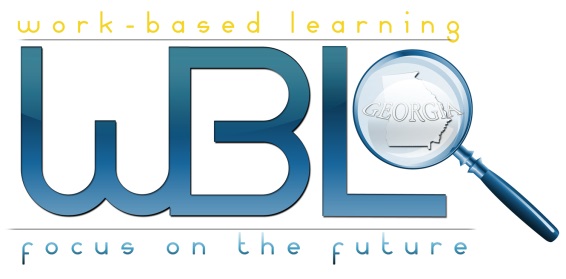 Social Media Activity – CyberbullyingAugustDirections:  Please be COMPLETE in your reflections/thoughts/answers. Answers must be written in complete sentences, a minimum of 50 words per question.  Remember, you are receiving a grade for this assignment. Watch the following video on cyber bullying. (If link doesn’t work, copy & paste the URL into your browser).http://www.nsteens.org/Videos/CyberbullyingReflect on these questions:What is cyberbullying?Why do people cyberbully?Have you ever been cyberbullied?What would you do if you were cyberbullied?Why is cyberbullying a bad idea?